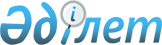 Об утверждении Правил превентивных посещений группами, формируемыми из участников национального превентивного механизмаПостановление Правительства Республики Казахстан от 26 марта 2014 года № 266.
      Сноска. В заголовок вносится изменение на казахском языке, текст на русском языке не меняется в соответствии с постановлением Правительства РК от 16.02.2023 № 135 (вводится в действие по истечении десяти календарных дней после дня его первого официального опубликования).
      Правительство Республики Казахстан ПОСТАНОВЛЯЕТ:
      1. Утвердить прилагаемые Правила превентивных посещений группами, формируемыми из участников национального превентивного механизма.
      Сноска. В пункт 1 вносится изменение на казахском языке, текст на русском языке не меняется в соответствии с постановлением Правительства РК от 16.02.2023 № 135 (вводится в действие по истечении десяти календарных дней после дня его первого официального опубликования).


      2. Настоящее постановление вводится в действие по истечении десяти календарных дней после дня его первого официального опубликования. Правила превентивных посещений группами, формируемыми из участников национального превентивного механизма
      Сноска. Правила - в редакции постановления Правительства РК от 16.02.2023 № 135 (вводится в действие по истечении десяти календарных дней после дня его первого официального опубликования). Глава 1. Общие положения
      1. Настоящие Правила превентивных посещений группами, формируемыми из участников национального превентивного механизма (далее – Правила), разработаны в соответствии со статьей 46 Уголовно-исполнительного кодекса Республики Казахстан, статьей 191 Кодекса Республики Казахстан "О здоровье народа и системе здравоохранения", статьей 46-17 Закона Республики Казахстан "О порядке и условиях содержания лиц в специальных учреждениях, специальных помещениях, обеспечивающих временную изоляцию от общества", статьей 47-8 Закона Республики Казахстан "О правах ребенка в Республике Казахстан", статьей 33 Закона Республики Казахстан "О профилактике правонарушений среди несовершеннолетних и предупреждении детской безнадзорности и беспризорности", статьей 11-8 Закона Республики Казахстан "О специальных социальных услугах".
      2. Правила определяют порядок превентивных посещений группами, формируемыми из участников национального превентивного механизма, учреждений и организаций, определяемых законами Республики Казахстан.
      3. Превентивные посещения участников национального превентивного механизма подразделяются на:
      1) периодические превентивные посещения, проводимые на регулярной основе не реже одного раза в четыре года;
      2) промежуточные превентивные посещения, проводимые в период между периодическими превентивными посещениями с целью мониторинга реализации рекомендаций по результатам предыдущего периодического превентивного посещения, а также предупреждения преследования лиц, с которыми участники национального превентивного механизма проводили беседы, со стороны администраций учреждений и организаций, подлежащих превентивному посещению;
      3) специальные превентивные посещения, проводимые на основании поступивших сообщений о применении пыток и других жестоких, бесчеловечных или унижающих достоинство видов обращения и наказания.
      4. Превентивные посещения осуществляются с учетом методических рекомендаций по превентивным посещениям, утверждаемых Уполномоченным по правам человека в Республике Казахстан (далее – Уполномоченный). Глава 2. Порядок превентивных посещений группами Параграф 1. Периодические и промежуточные превентивные посещения
      5. Периодические и промежуточные превентивные посещения проводятся группами, формируемыми Координационным советом при Уполномоченном (далее – Координационный совет) из участников национального превентивного механизма.
      6. Периодические и промежуточные превентивные посещения проводятся группами согласно плану, утверждаемому Координационным советом.
      Планы превентивных посещений включают сведения о сроках, перечне посещаемых учреждений и организаций, количестве превентивных посещений, а также составах групп, уполномоченных на проведение периодических и промежуточных превентивных посещений.
      7. Периодические и промежуточные превентивные посещения в зависимости от особенностей посещения подразделяются на:
      1) разовые, в отношении конкретного учреждения или организации;
      2) тематические, в отношении двух и более однородных учреждений и организаций, расположенных в двух и более регионах по определенной теме (далее – тематические превентивные посещения).
      8. В состав группы по периодическим и промежуточным превентивным посещениям по решению Координационного совета включается не более трех участников национального превентивного механизма.
      9. В состав группы по тематическим превентивным посещениям включаются:
      1) участники национального превентивного механизма, обладающие специальными знаниями и опытом по соответствующей теме превентивного посещения;
      2) участник национального превентивного механизма от соответствующего региона в рамках посещения организации или учреждения данного региона.
      В случае отсутствия необходимого количества участников национального превентивного механизма, отвечающих требованиям настоящего пункта, по решению Координационного совета в состав группы могут включаться иные участники национального превентивного механизма. Параграф 2. Специальные превентивные посещения
      10. Специальные превентивные посещения проводятся группами без предупреждения на основании поступивших сообщений о применении пыток и других жестоких, бесчеловечных или унижающих достоинство видов обращения и наказания.
      Решение о направлении группы для проведения специального превентивного посещения учреждений и организаций, подлежащих превентивному посещению, принимается Уполномоченным.
      11. В состав группы по специальным превентивным посещениям по решению Уполномоченного включается не более двух участников национального превентивного механизма.
      12. Участники национального превентивного механизма регистрируют принимаемые сообщения и жалобы о применении пыток и других жестоких, бесчеловечных или унижающих достоинство видов обращения и наказания в порядке, определяемом Уполномоченным.
      13. Информация о принятых и переданных сообщениях и жалобах включается в отчет по результатам превентивных посещений. Параграф 3. Организация превентивных посещений
      14. Превентивные посещения сопровождаются и координируются представителем Уполномоченного по соответствующей области, городу республиканского значения, столице (далее – представитель Уполномоченного), не являющимся участником национального превентивного механизма.
      15. При необходимости для участия в превентивном посещении по решению Уполномоченного на безвозмездной основе привлекаются эксперты, обладающие профессиональными навыками, необходимыми для эффективного превентивного посещения, с учетом специфики посещаемого учреждения или организации.
      Заключение эксперта включается в отчет по результатам превентивных посещений.
      16. Документом, подтверждающим полномочия участника национального превентивного механизма на превентивное посещение, является удостоверение участника национального превентивного механизма, выданное Уполномоченным.
      17. При проведении группами превентивных посещений участник национального превентивного механизма, представитель Уполномоченного вправе:
      1) беспрепятственно выбирать и посещать учреждения и организации, подлежащие превентивному посещению;
      2) проводить беседы с лицами, содержащимися в учреждениях и организациях, подлежащих превентивным посещениям, и (или) их законными представителями без свидетелей;
      3) принимать сообщения и жалобы о применении пыток и других жестоких, бесчеловечных или унижающих достоинство видов обращения и наказания;
      4) иметь иные права, предусмотренные законами Республики Казахстан.
      18. При проведении превентивного посещения участник национального превентивного механизма, представитель Уполномоченного разъясняют лицам, содержащимся в учреждениях и организациях, подлежащих превентивным посещениям, и (или) их законным представителям их права.
      19. Участник национального превентивного механизма является независимым при осуществлении законной деятельности. При наличии конфликта интересов, а также обстоятельств, вызывающих сомнение в беспристрастности участника национального превентивного механизма, входящего в группу по превентивному посещению, он должен отказаться от участия в превентивном посещении.
      20. Участники национального превентивного механизма, представитель Уполномоченного должны проявлять уважительное отношение к лицам, содержащимся в учреждениях и организациях, а также персоналу указанных учреждений и организаций.
      Участники национального превентивного механизма, представитель Уполномоченного не вправе разглашать сведения о частной жизни лиц, ставшие известными им в ходе превентивных посещений, без согласия данных лиц.
      21. Участниками национального превентивного механизма, представителю Уполномоченного не допускается вмешательство в деятельность учреждений и организаций, подлежащих превентивному посещению.
      В случае неправомерных действий участников национального превентивного механизма, представителя Уполномоченного руководитель администрации учреждений и организаций, подлежащих превентивному посещению, письменно информирует Уполномоченного.
      22. Обеспечение безопасности участников национального превентивного механизма, представителя Уполномоченного, в том числе сопровождения по территории, возлагается на администрацию учреждений и организаций, подлежащих превентивному посещению. О реальной угрозе безопасности и необходимости ограничения конфиденциальности беседы участник национального превентивного механизма уведомляется администрацией учреждения и организации.
      23. Отказ участником национального превентивного механизма, представителем Уполномоченного от ограничений конфиденциальной беседы с лицами, содержащимися в учреждениях и организациях, подлежащих превентивным посещениям, оформляется письменно.
      24. Срок превентивного посещения группами участников национального превентивного механизма учреждений и организаций, подлежащих превентивным посещениям, не должен превышать двух рабочих дней, не считая времени нахождения в пути.
      Срок превентивного посещения при тематических превентивных посещениях не должен превышать пяти рабочих дней, не считая времени нахождения в пути.
      25. Продление срока превентивного посещения допускается в исключительных случаях на срок не более пяти рабочих дней с согласия Уполномоченного.
      26. В случае выявления при превентивном посещении признаков применения пыток и других жестоких, бесчеловечных и унижающих достоинство видов обращения в отношении лиц, содержащихся в учреждениях и организациях, подлежащих превентивным посещениям, участники группы национального превентивного механизма совместно с представителем Уполномоченного сообщают об этом органам прокуратуры и Уполномоченному. Глава 3. Отчет групп по результатам превентивных посещений
      27. По результатам каждого превентивного посещения от имени группы составляется и представляется в Координационный совет письменный отчет о посещении по форме, утвержденной Координационным советом, который подписывается всеми членами группы, осуществившими превентивное посещение.
      Член группы, имеющий особое мнение, оформляет его письменно и прилагает к отчету.
      28. Отчеты о превентивных посещениях группой, формируемой из участников национального превентивного механизма учреждений и организаций, подлежащих превентивному посещению, представляются в Координационный совет:
      1) в десятидневный срок для периодических превентивных посещений;
      2) в пятидневный срок для промежуточных превентивных посещений;
      3) в двухдневный срок для специальных превентивных посещений.
      29. Отчеты групп о превентивном посещении учреждений и организаций, подлежащих превентивному посещению, являются конфиденциальными.
					© 2012. РГП на ПХВ «Институт законодательства и правовой информации Республики Казахстан» Министерства юстиции Республики Казахстан
				
Премьер-Министр
Республики Казахстан
С. АхметовУтверждены
постановлением Правительства 
Республики Казахстан 
от 26 марта 2014 года № 266